Общие тенденции на рынке агрострахованияВ.Путин поручил Правительству совместно с Банком России принять меры по совершенствованию механизмов добровольного страхования имущества от ЧС природного характера, обеспечить разработку и утверждение методик оценки убытков, проверить обоснованность страховых тарифов по всем видам страхования. Правительству РФ, Счётной палате РФ совместно с органами исполнительной власти субъектов РФ оценить эффективность использования бюджетных средств, направляемых на страхование с господдержкой и на компенсацию реального ущерба, причинённого гражданам и юрлицам в результате ЧС, и представить предложения по оптимизации их использования. По мнению руководителя департамента финансовой политики Минфина России В.Балакиревой, исполнение данных поручений ускорит работу по улучшению сложившейся ситуации в сфере агрострахования с господдержкой, которую «нельзя признать удовлетворительной», - добавляет представитель ведомства. Президент ВСС И.Юргенс отметил поручения президента как «своевременные и точно достигающие цели». В I кв. 2017 г., по данным ЦБ, было заключено чуть более 20 тыс. договоров сельхозстрахования, что на 20% меньше показателя аналогичного периода 2016 г. Почти на 70% снизилось количество договоров с господдержкой. Агростраховщики уверены, что причиной стало введение «единой субсидии», куда входит и поддержка агрострахования. Аналогичная информация регулярно поступает в НСА из региональных органов АПК. В НСА утверждают, что более чем в 20 регионах образовалась задолженность по заключенным договорам в сумме около 2 млрд руб., которая на данный момент еще не погашена. В настоящее время проходят согласование положения «о наделении Минсельхоза России полномочиями утверждать методики определения страховой стоимости», необходимых для разработки и утверждения форм справок расчета и начисления субсидий. Прошлогодний регламент утратил силу из-за включения агрострахования в «единую» субсидию. Длительность процесса согласования замедляет работу регионов по предоставлению субсидий. В НСА уже поступили обращения из 45 регионов от страховщиков с просьбой разъяснить порядок действий при сельхозстраховании с господдержкой. Региональные рынки агрострахованияПо данным Минсельхозпрода Бурятии, на середину июня застраховано 18 тыс. га посевов республики (26%) – почти вдвое больше запланированного на 2017 г. Такая ситуация своевременна, поскольку должного развития сельхозкультуры на территории Бурятии не получили. По данным НСА, здесь ожидаются существенные осадки, а далее очередной перепад температур от +37 до +15оС. Неблагоприятные погодные событияВ Брединском районе Челябинской области посреди июня выпал град размером с крупный горох, сопровождаемый шквалистым ветром. Уничтожен и поврежден урожай ячменя, ржи и пшеницы на площади примерно 2700 га. В районе введен режим ЧС.В восьми районах Забайкалья введен режим ЧС в связи с высокими температурами воздуха и почвы, отсутствием дождей, обмелением естественных водоемов. Готовятся документы для введения ЧС еще в девяти районах. Выпадение осадков на уровне среднемноголетних значений прогнозируется не ранее второй декады июля.29 июня в ряде районов Республики Дагестан прошел крупный град, сопровождавшийся шквалистым ветром. В отдельных районах стихия спровоцировала обильные паводки и сход селей. В результате фермеры потеряли урожай на площади около 3 тыс. га. Доля потерянных плодов составила от 30 до 90%. Вице-премьер Дагестана заверил, что после оценки ущерба будет принято решение об оказании помощи пострадавшим.Эпизоотическая обстановкаЭпифитотическая обстановкаВ некоторых районах Забайкалья численность саранчи составляет до 80 особей на 1 кв. м. Забайкальский филиал Россельхозцентра не исключает введения режима ЧС из-за нашествия саранчи в регионе. В ряде районов Бурятии из-за жаркой и сухой погоды активизировались особи саранчи. Их численность превышает экономический порог вредности. Тарбагатайский район объявил ЧС по саранчовым. Если ещё несколько районов объявят ЧС, то будут собираться документы на объявление республиканского режима ЧС. В Иркутской области из-за аномально высокой температуры и засухи наблюдается нашествие саранчи. Ядохимикатами обработано уже свыше 60 тыс. га. Новости Национального союза агростраховщиков30 июня в Москве состоялось годовое собрание Национального союза свиноводов России. Более 90% членов Национального союза свиноводов, участвовавших в опросе НСА, знакомы с механизмами страхования и готовы их использовать. Свиноводство России занимает лидирующие позиции в мире, тем самым являясь приоритетной отраслью для страны. Вместе с тем, она подвержена многочисленным рискам, в особенности АЧС. Поэтому страхование для отрасли должно оставаться важным механизмом возмещения ущерба. В Испании с 29 по 30 июня прошел семинар по обсуждению испанского опыта в страховании растениеводства с господдержкой с участием представителей НСА, его членов и представителя ФГБУ «Федеральное агентство господдержки АПК». На семинаре отмечалось, что в Испании установлены штрафы за несвоевременное перечисление субсидий по агрострахованию.Новости страховых организаций – членов НСАRAEX пересмотрело рейтинг надежности страховой компании «СОГАЗ» в связи с изменением методологии и присвоило ей рейтинг на уровне ruAAA (A++ по ранее применявшейся шкале) вместо ранее действовавшего рейтинга - A++. Положительное влияние на рейтинг оказывают невысокие показатели комбинированного коэффициента убыточности-нетто (73,6% за 2016 год), значительное отклонение фактического размера маржи от нормативного значения (261,1% на 31.03.2017) и др.Публикации30 июняКорней Биждов: аграриям и страховщикам необходимо объединить усилия для обособления субсидий на агрострахование30 июня в Москве состоялось годовое общее собрание Национального союза свиноводов России, в котором помимо членов союза - крупнейших отечественных агрохолдингов, участвовали представители Минсельхоза России, Национального союза агростраховщиков, Россельхознадзора, а также ведущие эксперты аграрного рынка. На собрании обсуждались актуальные для отрасли вопросы, играющие важную роль как в краткосрочной перспективе, так и при принятии важных стратегических решений.«Более 90% членов Национального союза свиноводов, участвовавших в опросе, проведенном НСА, знакомы с механизмами страхования и готовы их использовать. Так как по признанию самих животноводов, страхование, по сути, помогает им сохранить бизнес, - отметил президент НСА Корней Биждов. - Реалии таковы, что от вспышки АЧС не застрахованы были во многих хозяйствах и регионах. А последствия эпидемии могут быть настолько опустошительными, что для восстановления бизнеса потребуются годы. Вместе с тем на сегодняшний день в страховании сельхозрисков немало проблем, которые страховщикам и агробизнесу придется решать совместными усилиями».По итогам 2016 года страна вышла на лидирующие позиции в мире по производству свинины, по сути, решив проблему с импортозамещением. Увеличение доли отечественного производства стало локомотивом для других смежных подотраслей. Более 80% произведенного мяса приходится на долю крупных агрохолдингов, которые готовы развивать и наращивать производство, в том числе, и на экспорт. Вместе с тем отрасль подвержена многочисленным рискам, страхование стало и должно оставаться одним из эффективных способов защиты финансового благополучия животноводов.По словам Корнея Биждова, принятие закона № 260-ФЗ повысило доступность агрострахования. С начала действия господдержки ответственность страховщиков (страховая сумма) выросла в 3,6 раза до 34 млрд рублей. При этом возросли тарифы на страхование, что связано с распространением африканской чумы свиней.Переход к централизованной системе был воспринят участниками рынка позитивно: на 1 ноября 2016 было застраховано 3,1 млн условных голов всех видов сельскохозяйственных животных, из которых 49% составляли свиньи. В общем портфеле страхования сельхозрисков, на долю застрахованных с господдержкой животных (включая свиней) приходилось 12% страховой премии (менее 1 млрд рублей) и 37% страховой суммы (около 60 млрд рублей). При этом средние тарифы по страхованию животных были в 2,5 раза ниже тарифов по страхованию урожая.«Вместе с тем, - отметил Корней Биждов, - объем субсидий в 2016 году был сокращен почти в два раза, задолженность органов АПК по субсидированию договоров страхования животных в 2016 году превысила 200 млн рублей в 15 регионах. Включение расходов на страхование в «единую» субсидию и неготовность нормативной базы по сути подорвали развитие страхования сельхозрисков в животноводстве в I полугодии 2017 года, на который в 44 регионах было запланировано страхование свиней в количестве 4 млн условных голов. Однако согласно Госпрограмме развития сельского хозяйства на 2013-2020 годы, Минсельхозом запланировано страхование только 2,4 млн условных голов на 2017 год – это на 66% меньше запланированных объемов страхования. На фоне риска возникновения эпидемии АЧС эти действия ставят под угрозу финансовую стабильность свиноводческих агрохолдингов и их планы по дальнейшему развитию».НСА на разных уровнях власти проводит постоянную разъяснительную работу, направленную на дальнейшее развитие системы агрострахования с господдержкой .Вместе с тем, по мнению Корнея Биждова, на данном этапе НСА совместно с НСС и другими объединениями аграриев необходимо провести разъяснительную работу с органами управления АПК о необходимости выделения дополнительных средств на поддержку агрострахования животноводческой отрасли.Источник: Национальный союз агростраховщиковБурятии грозит нашествие саранчи: посевы под угрозойВ ряде районов республики численность нестадных саранчовых превышает экономический порог вредностиСельчане Бурятии бьют тревогу. На территории ряда районов республики из-за жаркой и сухой погоды активизировались личинки саранчи. Об этом ИА REGNUM сообщили в региональном МинсельхозпродеПо информации филиала ФГБУ «Россельхозцентр» по Бурятии зафиксировано массовое отрождение личинок нестадных саранчовых, чему способствует установившаяся в республике жаркая и сухая погода. В Бичурском, Еравнинском, Иволгинском, Кабанском, Кяхтинском, Мухоршибирском, Тарбагатайском и Тункинском районах численность нестадных саранчовых превышает экономический порог вредности.По данным профильного министерства, сейчас личинки находятся в фазе первого-третьего возраста и только начали перемещение из мест их отрождения с природных пастбищ и сенокосных угодий. Если погода и дальше будет оставаться сухой и жаркой, прогнозируется дальнейшее увеличение численности саранчовых и их массовый переход на посевы сельскохозяйственных культур, подчеркнули в Минсельхозпроде.Уточняется, что в местах распространения саранчовых вредителей (на пастбищах, сенокосных угодьях и полях) необходимо провести профилактические мероприятия с использованием инсектицидов.В муниципальных образованиях районов, где зафиксировано распространение саранчевых вредителей, создаются комиссии по предупреждению и ликвидации чрезвычайной ситуации.«Тарбагатайский район ЧС объявил по саранчовым. Если ещё несколько районов объявят ЧС по саранчовым, соответственно, мы с министерством соберем документы и подадим на комиссию КЧС, комиссия уже примет решение вводить чрезвычайную ситуацию по саранчовым в Бурятии или нет», — цитирует «Ариг Ус online» начальника отдела растениеводства, механизации и современных технологий министерства сельского хозяйства и продовольствия Бурятии Андрея Бадмаева.Как сообщало ранее ИА REGNUM, саранча — настоящее бедствие для пастбищ и полей. В июне 2017 года филиал Россельхозцентра в Забайкальском крае сообщил, что не исключает введения режима ЧС из-за нашествия саранчи в регионе.16 июня стало известно, что в четырех районах Дагестана из-за нашествия саранчи ввели режим ЧС. Также саранча оккупировала поля Ставрополья.А на территории Лиманского района Астраханской области из-за саранчи ввели режим повышенной готовности.Источник: ИА REGNUMНа Урале из-за града введен режим ЧСВ Брединском районе Челябинской области посреди июня выпал град размером с крупный горох, сопровождаемый шквалистым ветром от 16 до 20 м/с.В МЧС сообщают об огромном ущербе, причиненном району, однако его точные масштабы еще предстоит установить.Уже сейчас известно, что градом был уничтожен урожай на площади примерно 2700 га, оказались повреждены сельскохозяйственные культуры, среди которых ячмень, рожь и пшеница.Кроме того, повреждены жилые дома, автотранспорт, а также электроснабжение поселка Ясные Поляны. Сильный ветер срывал крыши с домов, град уродовал машины. О пострадавших среди людей пока не сообщается, однако у одного из жителей градом убило кролика.На заседании муниципальной комиссии по чрезвычайным ситуациям было решено ввести на территории района режим ЧС, который действует с 19:00 по местному времени 29 июня.В пятницу будут продолжены мероприятия восстановительного характера. Созданы рабочие группы и комиссия по оценке материального ущерба, решается вопрос о компенсации стоимости поврежденного урожая фермерам.Источник: Росбалт2 июля Саранча атаковала ЗабайкальеВ некоторых районах численность этих насекомых составляет до 80 особей на 1 квадратный метрСаранча захватила тысячи гектаров земель в Забайкальском крае. Особенно много этих вредителей (до 80 особей на 1 квадратный метр) специалисты Россельхозцентра обнаружили в Читинском и Борзинском районах на площади. Подробности сообщает официальный сайт ведомства.По итогам обследования площади в 90,47 тысяч га. личинки вредителя (9,28 — 80 экз/м2) выявлены на 18,15 тысячах гектар. Обработки проведены на 2,68 тысяч га с использованием семи единиц техники, — отмечено в официальном сообщении надзорного органа.Как уже сообщало ИА REGNUM, филиал Россельхозцентра в Забайкальском крае не исключает введения режима ЧС из-за нашествия саранчи в регионе. По словам руководителя ведомства Марины Овчинниковой, помимо погодных условий, основной проблемой распространения саранчи является большое количество заброшенных земель.«У муниципальной власти на обработку заброшенных земель денег нет, но, думаю, мы найдем способ решить эту проблему», — подчеркнула специалист.Источник: ИА REGNUM3 июляЗаместитель Председателя Правительства Дагестана Билал Омаров оценил масштабы ущерба, нанесенного аграриям градом1 июля заместитель Председателя Правительства Дагестана Билил Омаров посетил Унцукульский и Гергебильский районы, где ознакомился с последствиями нанесенного ущерба, прошедшим два дня назад стихийным бедствием. В поездке вице-премьера сопровождал начальник управления растениеводства, мелиорации и техполитики министерства сельского хозяйства и продовольствия республики Ахмед Расулов.Напомним, 29 июня в ряде районов республики прошел крупный град, сопровождавшийся шквалистым ветром и нанесший серьезный урон урожаям местных аграриев. Кроме того, в отдельных районах стихия спровоцировала обильные паводки и сход селей. Ввиду этого, уже на следующий день представители Минсельхозпрода Дагестана во главе с министром Мусафенди Велимурадовым вместе со специалистами МЧС по республике выехали в Левашинский, Хунзахский, Унцукульский, Гергебильский и Гунибский районы для оценки нанесенного осадками ущерба и принятия мер по ликвидации последствий града.Особенно пострадали садоводы Унцукульского и Гергебильского районов, которые в текущем году планировали получить хороший урожай абрикоса. В результате прошедшей стихии местные фермеры потеряли урожай на площади около 3 тыс. га. В зависимости от хозяйства, доля потерянных плодов составила от 30 до 90%.В ходе встречи с главой Унцукульского района Исой Нурмагомедовым и руководителем Гергебильского района Рамазаном Малачиловым, Билал Омаров высказал мнение о необходимости более тщательной оценки реального масштаба нанесенного ущерба.«Для оценки реальных масштабов урона необходимо привлечь соответствующих специалистов. И уже исходя из этого, руководством республики будет принято решение об оказании помощи пострадавшим», – заверил вице-премьер.Источник: Министерство сельского хозяйства и продовольствия Республики ДагестанВ Сибири полчища саранчи уничтожают все на своем путиНастоящая война с вредителем идет в южных районах Сибири. Там наблюдается нашествие саранчи. Из-зааномально высокой температуры и засухи полчища насекомых уничтожают все на своем пути.В Иркутской области ядохимикатами обработали уже свыше 60 тысяч гектаров. Фермерам, которые самостоятельно не могут справиться с проблемой, советуют объединяться и вместе оплачивать услуги специализированных организаций.Некоторые сельхозпредприятия начали сенокос на 2 недели раньше, иначе спасти урожай не удастся. В местные магазины за пестицидами идут и огородники, приусадебные участки которых опустошает саранча. Наряду с жарой распространению насекомых способствуют многочисленные заброшенные поля, где вредители размножаются.Источник: Телекомпания НТВНСА: растениеводы Бурятии застраховали посевов вдвое больше запланированногоПо информации Минсельхозпрода Бурятии, на середину июня этого года аграрии республики защитили страхованием посевы сельскохозяйственных культур на общей площади 18 тыс. га – это почти вдвое больше запланированных на 2017 год объёмов. Всего же в республике страховой защитой охвачено 26% посевов яровых культур. Такой результат стал возможен благодаря совместным действиям Национального союза агростраховщиков и Минсельхозпрода Бурятии по разработке плана развития сельскохозяйственного страхования с господдержкой.«Совместная работа Минсельхозпрода Республики и НСА была проведена как нельзя вовремя, - говорит президент НСА Корней Биждов. – Согласно данным космического мониторинга, проведенного специалистами НСА в конце июня, должного развития сельскохозяйственные культуры на территории Бурятии не получили - об этом свидетельствуют данные индекса вегетационного развития культур. Основные причины - низкий уровень накопительных осадков в почве, который зафиксирован на уровне 79 мм, что не только значительно ниже средних многолетних значений (137 мм), но даже ниже показателей прошлого года (107 мм). С начала лета более-менее сильные осадки (7мм) выпали только 1 июня, а затем существенных дождей не было. Еще один неблагоприятный фактор - резкие колебания температур, отмечавшиеся в этот период: днем температура доходила до +30-35 оС, ночью опускалась до 0 и -4оС. Однако аграрии, застраховавшие урожай, могут рассчитывать на страховые выплаты в соответствии с условиями договора».По словам Корнея Биждова, страхование – практически единственный эффективный инструмент по нивелированию финансовых рисков сельхозпроизводителей, особенно в зоне рискованного земледелия – а именно к такой и относится территория Бурятии. Вместе с тем в прошлые периоды у аграриев Бурятии возникали проблемы с заключением договоров, так как вспоминали они об агростраховании фактически тогда, когда страховой случай уже, по сути, происходил. Так было и в 2016 году, когда сельхозпроизводители республики решили застраховать посевы на площади почти 14 тыс. га в тот период, когда уже была зафиксирована почвенная засуха.Именно для исключения такой ситуации впредь Минсельхозпрод и НСА заблаговременно разработали пилотный проект по страхованию сельхозкультур с господдержкой, реализация которого была запланирована на 2017 год. По итогам посевной в республике застраховано более четверти площади, отведенной под яровые культуры. Сумма страховой ответственности страховщиков перед аграриями составляет более 220 млн рублей.«По прогнозам МЧС, в июле природные катаклизмы - резкие перепады температур, сильный ветер, осадки, засуха во многих регионах нашей страны продолжатся, - говорит Корней Биждов. – В Бурятии, по данным специалистов НСА, ожидаются существенные осадки до 15 мм и выше и незначительное понижение температуры до +25-27оС. В дальнейшем на территории Бурятии ожидается очередной перепад температур от +37 до +15оС, существенных осадков не прогнозируется. То есть, на заметное улучшение погодных условий рассчитывать не приходится. В то же время сельхозпроизводители должны помнить, что при наступлении события, имеющего признаки страхового случая, следует незамедлительно проинформировать об этом страховую компанию, с которой был заключен договор».Источник: Национальный союз агростраховщиков4 июляЭпизоотическая ситуация по особо опасным болезням животных в мире с 24 по 30 июня 2017 годаRAEX (Эксперт РА) пересмотрел рейтинг СК «СОГАЗ» по новой методологии и присвоил рейтинг на уровне ruAAAРейтинговое агентство RAEX (Эксперт РА) пересмотрело рейтинг надежности страховой компании «СОГАЗ» в связи с изменением методологии и присвоило рейтинг на уровне ruAAA (что соответствует рейтингу A++ по ранее применявшейся шкале). По рейтингу установлен стабильный прогноз. Ранее у компании действовал рейтинг A++, прогноз стабильный.Положительное влияние на рейтинг компании оказывают невысокие показатели комбинированного коэффициента убыточности-нетто (73,6% за 2016 год), значительное  отклонение фактического размера маржи от нормативного значения  (261,1% на 31.03.2017), высокое качество активов: на долю высоколиквидных вложений с рейтингами ruBBB и выше RAEX (Эксперт РА) или рейтингами аналогичного уровня других агентств пришлось более 51,0% активов на 31.12.2016 и 44,4% активов на 31.03.2017, при этом доля крупнейшего контрагента не превысила 12,1% совокупных активов на те же даты.«Агентство положительно оценивает стабильно высокие финансовые показатели деятельности компании: за 2016 год рентабельность активов страховщика составила 15,8%, собственных средств - 52,4%, инвестированного капитала - 11,2%, чистая прибыль компании составила 28,9 млрд рублей. Кроме этого, в качестве факторов, оказывающих значительное положительное влияние на рейтинговую оценку, отмечены доступ компании к высококачественной клиентской базе в корпоративном сегменте, а также лидирующие позиции на российском страховом рынке: за 2016 год рыночная доля компании составила 12,1%», - отмечает Екатерина Зуйкова, младший директор по страховым и инвестиционным рейтингам RAEX (Эксперт РА).Среди позитивных факторов выделены высокое значение коэффициентов текущей ликвидности и уточненной страховой ликвидности-нетто (1,43 и 1,31 соответственно на 31.03.2017), низкая доля расходов на ведение дела во взносах-нетто (15,2% за 2016 год),  высокая надежность перестраховочной защиты (более 95% взносов, переданных в перестрахование, приходится на контрагентов, имеющих рейтинг ruA-  и выше RAEX (Эксперт РА) и/или сопоставимые рейтинги других агентств),  высокие темпы прироста взносов (за 2016 год компания собрала на 17,5% страховой премии больше, чем за 2015 год), наличие опыта крупных выплат при низком значении максимально возможной страховой выплаты-нетто по отношению к собственным средствам, высокая диверсификация страхового портфеля (доля крупнейшего вида - страхования прочего имущества юридических лиц - составила 32,4% за 2016 год).Давление на рейтинговую оценку оказывают высокие показатели убыточности по ДМС (коэффициент убыточности составил 96,8%, комбинированный коэффициент убыточности - 101,8% за 2016 год)  и по страховому портфелю (57,5% за 2016 год), а также умеренно высокое отношение кредиторской задолженности и прочих обязательств к активам (9,1% на 31.03.2017).Компания является универсальным страховщиком федерального уровня. В ее портфеле преобладают страхование имущества юридических лиц и ДМС. По данным Банка России, по итогам 2016 года страховая компания «СОГАЗ» заняла 1 место среди российских страховых компаний по общему объему взносов, 1 место по страхованию прочего имущества юридических лиц, по ДМС и еще по девяти видам страхования. По данным RAEX (Эксперт РА), на 31.03.2017 активы страховщика составили  300,7  млрд рублей, собственные средства - 91,8 млрд рублей, уставный капитал - 25,1 млрд рублей. По данным за 2016 год, компания собрала 154 млрд рублей страховых взносов.Источник: Эксперт РАПрезидент дал ряд поручений по вопросам развития финансовых рынков в сфере страхованияВладимир Путин утвердил перечень поручений по результатам проверки исполнения федеральных законов и решений Президента по вопросам развития финансовых рынков в Российской Федерации в части совершенствования отдельных видов страхования.1. В целях формирования эффективной модели страхового рынка Российской Федерации, позволяющей обеспечить его комплексное развитие как по обязательным, так и по добровольным видам страхования, Правительству Российской Федерации совместно с Центральным банком Российской Федерации:а) В срок до 1 февраля 2018 г. проанализировать с учётом текущих экономических тенденций эффективность принимаемых мер, направленных на развитие страховой деятельности, и выработать единые подходы к её дальнейшему совершенствованию, обеспечив при этом систематизацию документов стратегического планирования в данной сфере, актуализацию содержащихся в них мероприятий и целевых показателей, а также проведение на плановой основе мониторинга реализации таких документов.​б) В срок до 1 марта 2018 г. принять меры, направленные на повышение заинтересованности субъектов страхового дела, граждан и юридических лиц в более широком использовании механизмов добровольного страхования, в том числе страхования имущества от рисков его утраты вследствие чрезвычайных ситуаций техногенного и природного характера, а также на обеспечение его доступности для граждан, включая малообеспеченных, проживающих на территориях повышенного страхового риска.в) В срок до до 1 сентября 2017 г. представить предложения по созданию единой базы данных, содержащей сведения о действующих договорах страхования имущества граждан и юридических лиц от рисков чрезвычайных ситуаций техногенного и природного характера, увязанной с единым государственным реестром недвижимости и картой территорий, подверженных рискам возникновения чрезвычайных ситуаций, в том числе в целях упрощения процедур оценки утраченного имущества и ускорения выплаты соответствующей компенсации.г) В срок до 25 декабря 2017 г. обеспечить разработку и утверждение методик оценки убытков (реального ущерба) застрахованных лиц и выгодоприобретателей.​д) В срок до 1 февраля 2018 г.предусмотреть на плановой основе проведение мониторинга используемой субъектами страхового рынка тарифной политики по всем видам страхования, в том числе на предмет её обоснованности и адекватности уровню страховых рисков, уделив при этом внимание состоянию конкурентной среды на рынке страхования за счёт имеющегося у антимонопольного органа потенциала.е) В срок до 1 февраля 2018 г. обеспечить на плановой основе публикацию в государственной автоматизированной системе «Управление» информации, характеризующей деятельность по осуществлению страхового надзора.Ответственные: Медведев Д.А., Набиуллина Э.С.2. В срок до 15 мая 2018 г. Правительству Российской Федерации, Счётной палате Российской Федерации совместно с органами исполнительной власти субъектов Российской Федерации провести оценку эффективности использования средств бюджетов бюджетной системы Российской Федерации, направляемых на страхование с государственной поддержкой, а также на компенсацию реального ущерба, причинённого гражданам и юридическим лицам, пострадавшим в результате чрезвычайных ситуаций, и представить предложения по оптимизации их использования, в том числе возможной поэтапной замене страховыми выплатами.Ответственные: Медведев Д.А., Голикова Т.А., высшие должностные лица (руководители высших исполнительных органов государственной власти) субъектов Российской Федерации.Источник: Портал Президента Российской Федерации5 июляКорней Биждов: НСА и испанская АГРОСЕГУРО развивают агрострахование по схожим принципамВ провинции Таррагона, в Испании, с 29 по 30 июня прошел семинар по повышению квалификации специалистов в сфере страхования зерновых сельхозкультур, участниками которого стали представители Национального союза агростраховщиков, специалисты страховых компаний – членов НСА и ФГБУ «Федеральное агентство господдержки АПК». Мероприятие проводилось в рамках договора о сотрудничестве между НСА и АГРОСЕГУРО, подписанного президентами российского и испанского страховых объединений в ноябре прошлого года.Как отметил президент НСА Корней Биждов, Испания по праву считается страной с наиболее развитой в Европе системой аграрного страхования. Многолетний опыт специалистов АГРОСЕГУРО по экспертной оценке и управлению процессом урегулирования ущерба показателен и полезен для российских агростраховщиков.Семинар был посвящен обсуждению испанского опыта в страховании растениеводства с господдержкой: о принципах страхования растениеводства с господдержкой, об юридической базе агрострахования (Закон от 1978 г. и регламент к нему, трехгодичные и ежегодные планы сельхозстрахования, нормы экспертной оценки ущерба), оценке и тарификации рисков, нормативной базе субсидирования премии, дизайне страховых продуктов и покрытий, роли и месте АГРОСЕГУРО в системе.«Основные принципы страхования сельхозрисков с господдержкой у российских и испанских аграриев схожи, - говорит Корней Биждов.- Система аграрного страхования у наших европейских коллег построена на взаимовыгодном взаимодействии всех участников процесса – самих аграриев, государства и страховщиков. При этом важно, что основные положения системы агрострахования закреплены специальным законом, который на протяжении последних десяти лет практически не менялся».Привлекая страховщиков, правительство Испании исходит из государственных интересов: с одной стороны, создает для своих сельхозпроизводителей условия для стабильной работы и тем самым защищает их. С другой, тратит на это значительно меньше государственных денег, чем при выплатах аграриям ущерба при ЧС. То есть, оказывая поддержку агрострахованию, государство достигает большего эффекта при меньших затратах. Сами сельхозпроизводители тоже заинтересованы в защите своих рисков, при этом важным критерием для них является стоимость полиса - и в этом им помогает государство. Страховые компании также готовы оказывать услуги, опираясь на понятные для всех правила игры, на основе которых они разрабатывают специальную методологию и систему оценки рисков для работы с аграрным сектором.  «Одна из слагаемых успеха аграрного страхования в Испании – налаженная и, главное, стабильная система субсидирования, при которой жестко регламентированы сроки перечисления субсидий, более того, даже установлены штрафы за их несвоевременное перечисление, - говорит Корней Биждов. - Наши испанские коллеги ведут постоянную работу по совершенствованию действующих страховых программ, по разработке дополнительных программ страхования. Причем новое внедряется в страховую практику поэтапно – сначала идет апробация пилотного проекта в отдельном регионе».Важным элементом семинара, организованного специалистами АГРОСЕГУРО для российских агростраховщиков на второй день, стали практические занятия в полевых условиях, где испанские коллеги продемонстрировали процесс проведения экспертизы в полевых условиях, в том числе, с использованием планшетного ПК.«Многолетний успешный опыт испанских коллег еще раз подтверждает, что система агрострахования может эффективно развиваться только при активном участии всех заинтересованных сторон - государства, страхового и аграрного сообщества, - говорит Корней Биждов. - НСА заинтересован в развитии у нас такой системы агрострахования, которая была бы востребована у сельхозпроизводителей разного уровня - как крупных, так и средних и даже относительно небольших хозяйств, и которая снизила бы нагрузку на бюджеты всех уровней при наступлении ЧС. Мы уже используем опыт наших испанских коллег из АГРОСЕГУРО, чтобы взять все лучшее из международной практики для применения в нашей стране, и с учетом этого разрабатывать новые страховые программы, позволяющие повысить эффективность и гибкость системы агрострахования в России».Источник: Национальный союз агростраховщиковО подтверждении диагноза АЧС в Петушинском районе Владимирской областиАгрострахование: шаг вперед, два шага назадВведение «единой субсидии» затормозило рынок сельхозстрахованияВ первом квартале текущего года, по данным ЦБ РФ, количество договоров агрострахования с господдержкой сократилось на 70% по сравнению с аналогичным периодом 2016 года. Агростраховщики поясняют, что причиной резкого снижения объемов страхования стало введение «единой субсидии», куда входит и субсидирование страхования сельхозрисков. Страховщики и агропредприятия уже столкнулись с проблемами, связанными с нововведением, и ждут от правительства страны шагов по исправлению ситуации.Американские горкиСтрахование сельскохозяйственных рисков «прививалось» отечественному АПК в течение нескольких лет. Заметный рост в этом сегменте начался с введением государственного субсидирования, или агрострахования с господдержкой. Начиная с 2013 года спрос на агрострахование с господдержкой стабильно рос, в основном этот процесс затрагивал страхование растениеводства. По итогам 2016 года сегмент агрострахования увеличился более чем на 25% — до 9,8 млрд рублей. В том числе по субсидируемому страхованию — почти на 31%, до 8,5 млрд рублей. Для сравнения: рост общероссийского страхового рынка за год в целом составил 15%. Стоит отметить, что до 90% страховой премии в регионах пришлось на страхование с господдержкой. По данным ЦБ РФ, страховые премии по страхованию сельхозрисков за январь-декабрь 2016 г. составили 9,8 млрд руб., или 2,1% рынка имущественного страхования РФ. Из общего объема премии на агрострахование с господдержкой приходится 8,5 млрд руб., по несубсидируемому страхованию сельхозрисков страховщики получили 1,34 млрд руб.При этом, по мнению Национального союза агростраховщиков (НСА), рост агрострахования был значительно ограничен существенным недосубсдированием: из-за почти двукратного сокращения субсидий в ряде ключевых аграрных регионов договорная кампания была фактически остановлена. Более того, значительная доля заключенных и оплаченных сельхозтоваропроизводителями договоров страхования в 2016 году не была просубсидирована. В результате более чем в 20 регионах образовалась задолженность по заключенным договорам страхования в сумме около 2 млрд руб., которая на данный момент еще не погашена (Ставропольский край — 493 млн руб., Краснодарский край — 318 млн руб., Белгородская область — 252 млн руб.), и вряд ли можно говорить о низком спросе на страхование в условиях, когда выделенных субсидий недостаточно для финансирования государственной поддержки уже заключенных и оплаченных сельхозтоваропроизводителями договоров. Еще сложнее выглядит ситуация с агрострахованием в текущем году. В I квартале 2017 года, по данным Центробанка, было заключено чуть более 20 тыс. договоров по страхованию сельскохозяйственных рисков, что на 20% меньше по сравнению с аналогичным периодом прошлого года. При этом наиболее заметный спад — почти на 70% — зафиксирован по страховым договорам с государственной поддержкой. Таким образом, от активного роста рынок пришел к серьезному спаду. И основной причиной сложившейся ситуации сами агростраховщики считают новый закон о так называемой «единой субсидии».Как лучше или как всегдаВ 2017 году схема господдержки АПК изменилась. Если раньше бюджетные транши направлялись под конкретные программы, то в этом году в регион переводится полная сумма на развитие сельского хозяйства. В нее заложены субсидирование кредитов, фермерских и крестьянских форм хозяйств, садоводства и племенного животноводства и страховые преференции. Схема получила название «единой региональной субсидии». Минсельхоз РФ поясняет, что «единая субсидия» направлена на содействие достижению целевых показателей региональных программ развития АПК. В деле развития АПК далеко не последнее место занимает агрострахование. И в этом направлении «единая субсидия» явно служит достижению результата совершенно противоположного ожидаемому.«Из-за введения в этом году «единой субсидии» показатели по охвату страхованием с господдержкой посевных площадей и поголовья сельхозживотных снижаются — эта информация регулярно поступает в НСА из региональных органов АПК. Причем письма приходят в том числе и из ведущих аграрных регионов, в которых в 2016 г. спрос на агрострахование с господдержкой был высоким», — констатирует глава НСА Корней Биждов.
Заместитель директора по корпоративному страхованию Краснодарского филиала компании «Росгосстрах» Эдуард Гайдаенко объясняет, что все клиенты, заключившие со страховыми компаниями договоры страхования урожая 2017 года озимых и яровых культур, рискуют не получить субсидию на агрострахование из-за нерегламентированной очередности выдачи средств из бюджета. А аграриям деньги нужны к определенному сроку, иначе они должны будут оплатить страховщикам второй взнос (который, собственно, и представляет собой госсубсидия) из собственных средств, что большинство сделать просто не сможет. «Согласно ФЗ № 260 расторжение договора страхования с государственной поддержкой невозможно, что в свою очередь повлечет негатив со стороны клиентов и отказ от страхования в целом», — предостерегает Эдуард Гайдаенко.Руководитель дирекции сельскохозяйственного страхования СК «Макс» Вадим Константинович подтверждает, что с переходом на «единую субсидию» средств на компенсацию затрат предприятий агропромышленного комплекса на уплату премии по договору страхования урожая во многих регионах не оказалось. Эксперт говорит, что сложившаяся ситуация приведет уже в этом году к уменьшению посевных площадей, которые будут обеспечены страховой защитой.«Минсельхоз проводил множество совещаний на тему развития субсидируемого сельхозстрахования. Результатом совместных усилий стал устойчивый спрос на страхование с господдержкой. Во многих регионах объем охвата ограничивался размером выделяемых на эти цели бюджетных средств. А в итоге с введением «единой субсидии» рынок получил непредсказуемый механизм субсидирования договоров сельхозстрахования, финансирование которых осуществляется по остаточному принципу или не осуществляется вовсе. Теперь по каждому просубсидированному договору можно говорить «повезло». Естественно, что в отсутствии гарантий по оплате второй части страховой премии за счет субсидий многие сельхозтоваропроизводители не решаются заключать договоры, ведь отсутствие субсидии не отменяет обязанность страхователя по оплате страховой премии в полном объеме», — отмечает заместитель директора департамента по работе с предприятиями пищевой и лесной отрасли, сельского хозяйства и торговли компании «Альфа-страхование» Андрей Забелин.По словам Корнея Биждова, не может не настораживать тот факт, что в шести субъектах РФ страховая премия и вовсе оказалась «отрицательной», это свидетельствует о начале расторжения ранее заключенных договоров страхования из-за неполучения аграриями субсидий, в том числе в ведущих сельскохозяйственных регионах — Краснодарском крае, Воронежской области, Республике Татарстан.
В итоге ситуация в агростраховании может пагубно сказаться на стабильности АПК, считает Корней Биждов. «Нельзя забывать, какие убытки принес аграриям засушливый 2010 год. Поэтому агрострахование — это долгосрочная задача именно государства», — уверен эксперт.В ожидании новых условийВ этом году, по оценкам экспертов НСА, прогнозы по развитию рынка агрострахования в России неутешительные. Сами страховщики отмечают, что, по самым оптимистичным прогнозам, рынок ждет стагнация. По пессимистичным — снижение объемов.
По данным НСА, негативная тенденция по заключению договоров сельхозстра-хования с господдержкой наблюдается почти во всех регионах страны. Все эти негативные тенденции в агрострахова-нии происходят на фоне резко ухудшившейся агроклиматической ситуации в целом по стране — майского похолодания, штормовых и ураганных явлений, градобития и других природных катаклизмов, которые могут серьезно повлиять как на урожай, так и на финансовое благополучие сельхозпроизводителей. А в конечном итоге — на продовольственную безопасность страны. И страховщики, и аграрии считают, что единственный шанс продолжить поступательное движение — изменить порядок субсидирования страхования сельскохозяйственных рисков. «Если порядок субсидирования не изменится в самое ближайшее время, то спрос на агрострахование очень быстро испарится и вся работа, проделанная в прошлом по продвижению этого продукта, будет напрасна. И никакие расширения объема покрытия, я имею в виду отмену порога гибели при страховании урожая, снижение минимально допустимой страховой суммы и т. п., при отсутствии стабильности и гарантии субсидирования каждого заключенного договора не помогут», — уверен Андрей Забелин.Помимо проблем рынка агрострахования «единая субсидия», по мнению экспертов, породит проблемы и в агропромышленном комплексе. В случае погодных аномалий и вызванной ими чрезвычайной ситуации без страхового полиса потери сельхозпроизводителям никто не возместит, и эффект от вложенных ими в производство инвестиций окажется нулевым. О проблеме недостатка средств на страхование сельхозрисков в «единой субсидии» знают не только в региональных министерствах сельского хозяйства и отраслевых союзах, но и в депутатском корпусе.«Не так давно по инициативе НСА при аграрном комитете Госдумы была создана рабочая группа по подготовке законопроекта о внесении изменений в федеральный закон «О государственной поддержке в сфере сельскохозяйственного страхования», — говорит Корней Биждов. — В апреле состоялось первое заседание с участием представителей Комитета по финансовым рынкам, Минсельхоза РФ, Банка России, НСА и страховых компаний, на котором обсуждались предложения НСА по изменению законодательства в сфере аграрного страхования, учитывающие интересы всех сторон страхового процесса — аграриев, страховщиков и государства. По мнению НСА, принятие этих поправок позволит в ближайшие два-три года на треть увеличить охват посевных площадей страховой защитой при сохранении субсидирования из федерального бюджета на уровне 2015 года. Замечу, что ни у Минсельхоза, ни у Центробанка не было принципиальных замечаний по обсуждаемому законопроекту, есть отдельные уточнения и предложения, которые требуют дополнительной проработки». В мае Аграрный комитет Совета Федерации провел совещание, на котором поднимался вопрос «единой субсидии». НСА акцентировала внимание присутствующих на том, что сегодня как аграриям, так и агростраховщикам для реализации положений федерального закона по агрострахованию с господдержкой необходима оперативная подготовка нормативных правовых актов. При отсутствии утвержденных нормативных актов страховщики и сельхозпроизводители вынуждены взаимодействовать на свой страх и риск. В итоге может сложиться ситуация, при которой утвержденная с опозданием нормативная база не будет соответствовать договорам, уже заключенным аграриями весной, и такие договоры не будут приняты на субсидирование. Тогда сельхозпроизводитель будет вынужден сам доплатить страховщику недостающие 50% премии (эти расходы весьма ощутимо скажутся на бизнесе аграриев). Или страховщику придется пересмотреть условия договора и снизить страховую выплату при наступлении убытка (что тоже негативно влияет на агробизнес). В настоящее время Минсельхоз РФ подготовил и внес в правила положения «о наделении министерства полномочиями утверждать методики определения страховой стоимости». На данном этапе проект проходит процедуру согласования. Заинтересованные стороны ждали положительных изменений в начале июня, однако пока «воз и ныне там». По мнению агростраховщиков, чем дольше будет ситуация неопределенности, тем больших временных и финансовых затрат потребует исправление ситуации.Источник: Вестник АПКРежим ЧС из-за засухи объявлен в восьми районах ЗабайкальяВысокие температуры воздуха и почвы и отсутствие дождей приводят к увяданию зерновых и кормовых культур и обмелению естественных водоемов. В связи с этим на территории восьми районов края уже введен режим чрезвычайной ситуации, готовятся документы для введение ЧС еще в девяти районах. Об этом 5 июля сообщило краевое министерство сельского хозяйства. -  Наиболее сложная ситуация наблюдается Западных, Центральных, Южных и Юго-Восточных районах, где сосредоточено более 65% посевных площадей зерновых культур и сконцентрировано основное поголовье сельскохозяйственных животных. Режим ЧС введен в Агинском, Дульдургинском, Ононском, Красночикойском, Петровск-Забайкальском, Могойтуйском, Александрово-Заводском, Нерчинском районах, - рассказали в министерстве. По информации ведомства, в ряде районов на естественных сенокосах и пастбищах отмечалось выгорание травостоя на площади 60-100%, иссякают естественные источники водопоения сельскохозяйственных животных, и хозяйства вынуждены организовывать подвоз воды автомобильным транспортом. По прогнозу Читинского Гидрометеоцентра, в первой половине июля интенсивных осадков на территории края не ожидается: дожди прогнозируются в основном ливневого характера и будут распределяться по территории края неравномерно. Выпадение осадков на уровне среднемноголетних значений прогнозируется не ранее второй декады июля.Источник: Zabmedia6 июляЭпизоотическая ситуация по особо опасным болезням животных в мире с 1 по 30 июня 2017 годаВ период с 1 по 30 июня 2017 года страны сообщили во Всемирную организацию здравоохранения животных (МЭБ) о 276 очагах болезней.Россия за прошедший период объявила о регистрации:высокопатогенного гриппа птиц в п. Петровский, Тюлячинского района, Республики Татарстан;нодулярного дерматита в с. Алтата, Дергачевский район, Саратовская область и в селе Александров Гай, Александрово-Гайского района, Саратовской области;африканской чумы свиней в х. Бакалда, Среднеахтубинского района, Волгоградской области и в х. Варламов, Городищенского района, Волгоградской области.На территории ранее благополучных стран отмечены следующие болезни животных:африканская чума свиней в Чешской Республике (1 очаг);высокопатогенный грипп птиц в Зимбабве (1), Люксембурге (4) и ЮАР (2);ящур в Колумбии (1);бешенство в Египте (1);репродуктивно-респираторный синдром свиней в Израиле (2).Очаги ящура в мире выявлены на территории Зимбабве (1), Израиля (1), Мьянмы (1) и Палестинской АТ (2). Африканская чума свиней отмечена в Литве (46), Польше (82), Украине (3) и в ЮАР (1). Ветеринарные службы 11 стран сообщили о заболевании птиц высокопатогенным гриппом: Бельгия (11), Болгария (4), Великобритания (1), Демократическая Республика Конго (11), Италия (1), Китай (6), Нигерия (3), Нидерланды (1), Тайвань (21), Финляндия (1), Южная Корея (30). Слабопатогенный грипп птиц отмечен в Ливии (1), Тайване (3) и во Франции (2). Очаги блютанга (КЛО) продолжают регистрировать во Франции (5) и Италии (7). В Египте (3) и Израиле (3) зарегистрирована оспа овец и коз. На севере Израиля (1) выявлена чума мелких жвачных у овец.За прошедший период в МЭБ также сообщено о регистрации:геморрагической септицемии в Израиле (2) и Казахстане (1);инфекционной анемии лошадей в Германии (3);сибирской язвы в Румынии (1).Специалисты Информационно-аналитического центра при ФГБУ «ВНИИЗЖ» продолжают следить за развитием эпизоотической ситуации в мире среди животных. С более подробной информацией можно познакомиться на сайте Россельхознадзора в разделе «Эпизоотическая ситуация», «Сообщения ИАЦ» http://www.fsvps.ru/fsvps/iac/messages/.Источник: РоссельхознадзорНСА: аграрии 45 регионов готовы страховать риски, но не могут это сделать из-за неготовности нормативной базыВ Национальный союз агростраховщиков продолжают поступать многочисленные обращения из регионов от страховых компаний-членов НСА с просьбой разъяснить им порядок действий в этом году при страховании сельскохозяйственных рисков с государственной поддержкой.По словам президента НСА Корнея Биждова, на сегодняшний день складывается  по сути тупиковая ситуация: аграрии хотят защитить свои риски, местные органы АПК готовы выделить деньги на страхование, страховщики готовы заключать договоры, но реализовать эти планы невозможно из-за отсутствия нормативной базы, на основе которой рассчитываются субсидии. Более того, зафиксированы случаи расторжения уже заключенных, но неоплаченных страховых договоров.«По оперативной информации НСА, на сегодняшний день о невозможности оформить бюджетные субсидии на агрострахование с господдержкой заявили уже 45 регионов, - говорит Корней Биждов. – Действовавший прошлогодний регламент из-за введения расходов на страхование в «единую» субсидию утратил силу, а принятый новый не наделяет Минсельхоз России соответствующими полномочиями, необходимыми для разработки и утверждения форм справок расчета и начисления субсидий».НСА активно озвучивает эту проблему и возможные пути ее решения на всех доступных площадках и во властных структурах, представляет статистические данные по ситуации в регионах. Из-за введения расходов на страхование в «единую» субсидию и общего снижения бюджета на господдержку, неготовности нормативной базы число заключенных страховых договоров с господдержкой значительно снизилось. При этом обоснованную и особую тревогу вызывает ситуация с погодными условиями: в одних регионах происходит вымокание, в других - засуха, а в третьих фиксируются другие опасные природные явления. Позиция и доводы НСАв определенной мере услышаны: предложения НСА планируются к дальнейшему обсуждению в осеннюю сессию и в Совете Федерации, и в ГосДуме РФ.«Мы надеемся, что принятие законодательных изменений по агрострахованию с господдержкой изменит ситуацию по страховой защите агарного сектора, - говорит Корней Биждов. – Даже в относительно благополучные для сельского хозяйства годы, с 2012 по 2016 год, страховщики выплатили аграриям 15 млрд рублей по страховым случаям. По итогам этого года страховые выплаты также могли бы быть существенными, однако из-за значительного падения объемов страхования прогнозировать ситуацию сложно. В итоге, в значительном убытке окажутся сами сельхозпроизводители, ущерб которым от весенних климатических аномалий может по самым осторожным оценкам превысить 1 млрд рублей».Источник: Национальный союз агростраховщиковПоручения президента РФ в сфере страхования ускорят доработку системы страхования жилья от рисков ЧС - ЮргенсПоследние поручения президента РФ в сфере страхования ускорят доработку системы страхования жилья от рисков чрезвычайных ситуаций природного характера, считает президент Всероссийского союза страховщиков (ВСС) Игорь Юргенс.В интервью «Интерфаксу» он напомнил, что «законопроект на эту тему обсуждается с момента принятия в первом чтении в 2015 году, в появлении такой системы заинтересованы прямые страховщики и «Российская национальная перестраховочная компания» (РНПК)». «Прямые страховщики разработали и представили свои предложения по совершенствованию проекта закона его авторам, они заинтересованы в создании эффективной системы защиты имущественных интересов населения. Кроме того, высокую готовность в деле формирования перестраховочной защиты жилья от рисков ЧС по всей территории страны проявила Российская национальная перестраховочная компания. Я надеюсь, что поручения президента, в том числе связанные с оценкой эффективности использования бюджетных средств на возмещение ущерба от стихийных бедствий людям, чье жилье было разрушено, будут исполнены. Не сомневаюсь в необходимости дополнения действующих механизмов помощи пострадавшим механизмами страховых выплат», - заявил И.Юргенс. Рассчитывают на ускорение работы по созданию системы страховой защиты жилья и в Минфине после выхода перечня поручений президента РФ. «Вопрос о включении механизмов страховой защиты интересов населения в момент, когда половина регионов затоплена, а Сибирь, напротив, страдает от жары, от лесных пожаров, поставлен крайне своевременно», - отметила в интервью «Интерфаксу» руководитель департамента финансовой политики ведомства Вера Балакирева. Она выразила надежду на ускорение принятия поправок ко второму чтению в законопроект о страховании жилья от ЧС природного характера в осеннюю сессию 2017 года. Кроме того, В.Балакирева считает важными поручение правительству и Счетной палате проанализировать сложившуюся ситуацию в сфере агрострахования с господдержкой. «Сложившееся положение дел нельзя признать удовлетворительным», - добавила представитель ведомства. В свою очередь президент Национального союза агростраховщиков (НСА) Корней Биждов сообщил «Интерфаксу», что, «по оперативной информации НСА, сегодня 45 регионов обратились в Минсельхоз в связи с невозможностью оформления бюджетных субсидий на агрострахование с господдержкой из-за отсутствия нормативной базы. Это происходит даже там, где средства госсубсидий находятся. Прошлогодний регламент перестал действовать после перехода на «единую субсидию» в сельском хозяйстве, нового до сих пор нет. Кроме того, сам механизм «единой субсидии», введенный в этом году, провоцирует аграриев снижать расходы на страхование в условиях дефицита средств бюджетной поддержки». Система господдержки в агростраховании в 2017 году круто изменилась, и не к лучшему, считает президент НСА. И это происходит в крайне неблагоприятный с точки зрения климатических условий год. «НСА выступает на всех доступных площадках, представляет статистические данные, обоснованные предложения по изменению ситуации. Надеемся, что активная позиция союза была услышана и повлияла на создание опубликованных сегодня поручений», - предположил К.Биждов. Он напомнил, что НСА совместно с депутатами Госдумы и сенаторами готовят ряд существенных изменений законодательства, они планируются к рассмотрению также в осеннюю сессию. За период с 2012 года в благополучные с точки зрения получения урожаев периоды страховщики выплатили 15 млрд рублей возмещений. В 2017 неблагоприятном году выплаты могли быть ощутимыми, судя по нарастающим рискам, если бы «не наблюдалась столь резкое падение объемов страхования с господдержкой», добавил он. Резюмируя общее впечатление от поручений президента правительству и Банку России в области страхования, И.Юргенс назвал их «своевременными и точно достигающими цели». «Впервые речь идет о систематизации оценки адекватности применяемых тарифов, поручения даны по систематизации подходов к оценке эффективности бюджетных затрат, по созданию баз данных защищенных страхованием объектов, в том числе в региональном разрезе. Поднимается вопрос систематизации стратегических подходов, оценок и ориентиров на страховом рынке, о системе мониторинга реализации принятых планов в сегменте страхования. Это полностью соотносится с планами самого ВСС по созданию глобальной базы управления рисками. Реализация глобального проекта ВСС федерального масштаба позволит нам строить самые разные прогнозы, реализовать классическую функцию страховщиков по предупреждению и минимизации системных рисов. Анализ поручений президента показал - мы в едином тренде. Свой проект ВСС намерен презентовать на предстоящей конференции в Санкт-Петербурге», - заявил И.Юргенс «Интерфаксу». Перечень поручений по результатам проверки исполнения законов и решений президента РФ по вопросам развития финансовых рынков в сфере страхования размещен на сайте Кремля.Источник: ФинмаркетКраткий обзорС 1 по 30 июня 2017 г. в России зафиксированы следующие вспышки опасных болезней животных. В Саратовской области - очаг нодулярного дерматита, в Республике Татарстан - высокопатогенный грипп птиц и вспышка АЧС в Волгоградской области.4 июля 2017 г. зафиксирован случай АЧС во Владимирской области. В период с 24 по 30 июня 2017 года страны сообщили во Всемирную организацию здравоохранения животных (МЭБ) о 68 очагах болезней.За прошедший период Россия сообщила в МЭБ об очаге нодулярного дерматита, который был обнаружен в селе Александров Гай, Александрово-Гайского района, Саратовской области. Нодулярный дерматит выявлен в ЛПХ, где содержалось три головы КРС, одна из которых заболела.В Колумбии впервые с 2009 года выявлен ящур. Заболело 7 голов крупного рогатого скота.Африканская чума свиней впервые зарегистрирована в Чешской Республике (1). Болезнь подтверждена у дикого кабана павшего в Злинском крае. Новые случаи АЧС также выявлены на территории Польши (27 очагов).Италия сообщила о семи очагах катаральной лихорадки овец 4 серотипа. Ветеринарные службы Бельгии (2), Китая (1), Тайваня (10), ЮАР (1) и Южной Кореи (9) уведомили о вспышках высокопатогенного гриппа птиц.В Израиле выявлены очаги оспы овец и коз (2), репродуктивно-респираторного синдрома свиней (2) и геморрагической септицемии (2). В Германии зарегистрирована инфекционная анемия лошадей (2).Специалисты Информационно-аналитического центра при ФГБУ «ВНИИЗЖ» продолжают следить за развитием эпизоотической ситуации в мире среди животных. С более подробной информацией можно познакомиться на сайте Россельхознадзора в разделе «Эпизоотическая ситуация», «Сообщения ИАЦ».Источник: Россельхознадзор4 июля 2017 года специалистами референтной лаборатории по африканской чуме свиней подведомственного Россельхознадзору ФГБУ «Федеральный центр охраны здоровья животных» подтвержден лабораторный диагноз АЧС у домашних свиней, содержащихся в двух личных подсобных хозяйствах граждан г. Петушки Владимирской области. Исследования проведены аккредитованными методами лабораторной диагностики АЧС (ПЦР в режиме реального времени и РПИФ), в ходе которых выявлена ДНК и геном вируса АЧС, соответственно.В настоящее время специалисты ветеринарной службы субъекта и ТУ Россельхознадзора проводят первоочередные мероприятия в очагах заболевания.Источник: Россельхознадзор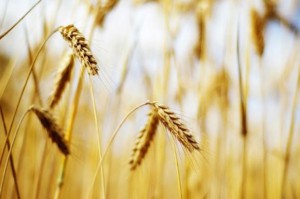 